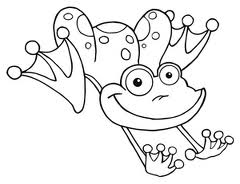 What’s Hop-pening   What’s Hop-pening   ReadingRFK.1c I can understand spaces between words.RFK.1d I can recognize and name all upper and lowercase letters in the alphabet.LK.1b I can use nouns and verbsLK.5a I can match common words with their opposites.Vocabulary: ordinary, refreshed (read “Caps for Sale” by Esphyr Slobodkina)Sight Words: I, at, is, to, like, me, it, am, come, and, a, in, here, up, go, see, my, you, look, the said, we, on, canWritingLK.5c I can tell how words are used in real life (tell animals that are colorful)WK.2 I can write, draw and tell to teachSciencceK.P.2  Understand how objects are described based on their physical properties and how they are usedMathK.CC.4 I can understand the relationship between numbers and quantitiesK.CC.5 I can count out that many objects when given a number 1-20Vocabulary: counting on, 5 groups, 10 frame